Об ответственности за участие в несанкционированных мероприятиях.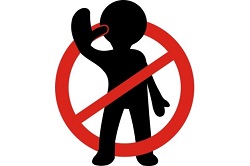 О недопустимости участия несовершеннолетних в несанкционированных массовых мероприятияхВ последнее время в сети Интернет размещаются различные призывы принять участие в том или ином массовом мероприятии – собрании, митинге, уличном шествии, демонстрации. В силу несформированной жизненной позиции несовершеннолетние наиболее уязвимы и могут быть подвержены влиянию со стороны недобросовестных взрослых, поддавшись на них, несовершеннолетние рискуют нарушить действующее законодательство Республики Беларусь.СТАТЬЯ 24.23 КоАП РБНАРУШЕНИЕ ПОРЯДКА ОРГАНИЗАЦИИ ИЛИ ПРОВЕДЕНИЯ  МАССОВЫХ МЕРОПРИЯТИЙНарушение установленного порядка проведения собрания, митинга, уличного шествия, демонстрации, пикетирования, иного массового мероприятия, совершенное участником таких мероприятий, а равно публичные призывы к организации или проведению собрания, митинга, уличного шествия, демонстрации, пикетирования, иного массового мероприятия с нарушением установленного порядка их организации или проведения, совершенные участником таких мероприятий либо иным лицом, – влекут наложение штрафа в размере до ста базовых величин, или общественные работы, или административный арест.Нарушение установленного порядка организации или проведения собрания, митинга, уличного шествия, демонстрации, пикетирования, иного массового мероприятия, а равно публичные призывы к организации или проведению собрания, митинга, уличного шествия, демонстрации, пикетирования, иного массового мероприятия с нарушением установленного порядка их организации или проведения, совершенные организатором таких мероприятий, –влекут наложение штрафа в размере от двадцати до ста пятидесяти базовых величин, или общественные работы,  или  административный  арест,  а на  юридическое  лицо – от двадцати до двухсот базовых величин.Деяния, предусмотренные  частью  1  настоящей  статьи,  совершенные  повторно в течение одного года после наложения административного взыскания за такие же нарушения, –влекут наложение штрафа в размере от двадцати до двухсот базовых величин, или общественные работы, или административный арест.Деяния, предусмотренные  частью  2  настоящей  статьи,  совершенные  повторно в течение одного года после наложения административного взыскания за такие же нарушения, –влекут наложение штрафа в размере от двадцати до двухсот базовых величин, или общественные   работы,   или   административный    арест,    а на    юридическое    лицо – от двадцати до двухсот базовых величин.Деяния,    предусмотренные    частью     1     настоящей     статьи,     совершенные за вознаграждение, – влекут наложение штрафа в размере от тридцати до двухсот базовых величин, или общественные работы, или административный арест.Деяния, предусмотренные частью 2 настоящей статьи, сопровождающиеся выплатой вознаграждения за участие в собрании, митинге, уличном шествии, демонстрации, пикетировании, –влекут наложение штрафа в размере от сорока до двухсот базовых величин, или общественные работы, или административный арест, а на юридическое лицо – от двухсот пятидесяти до пятисот базовых величин.СТАТЬЯ 19.1. КоАП РБ МЕЛКОЕ ХУЛИГАНСТВООскорбительное приставание к гражданам и другие умышленные действия, нарушающие общественный порядок, деятельность организаций или спокойствие граждан и выражающиеся в явном неуважении к обществу, – влекут наложение штрафа в размере от двух до тридцати базовых величин, или общественные работы, или административный арест.СТАТЬЯ 24.3. НЕПОВИНОВЕНИЕ ЗАКОННОМУ РАСПОРЯЖЕНИЮ ИЛИ ТРЕБОВАНИЮ ДОЛЖНОСТНОГО ЛИЦА ПРИ ИСПОЛНЕНИИ ИМ СЛУЖЕБНЫХ ПОЛНОМОЧИЙНеповиновение законному распоряжению или требованию должностного лица государственного органа (организации) при исполнении им служебных полномочий лицом, не подчиненным ему по службе, – влечет наложение штрафа в размере от двух до ста базовых величин, или общественные работы, или административный арест.СТАТЬЯ 24.4. ОСКОРБЛЕНИЕ ДОЛЖНОСТНОГО ЛИЦА ПРИ ИСПОЛНЕНИИ ИМ СЛУЖЕБНЫХ ПОЛНОМОЧИЙ1. Оскорбление должностного лица государственного органа (организации) при исполнении им служебных полномочий лицом, не подчиненным ему по службе, – влечет наложение штрафа в размере от двадцати до тридцати базовых величин.2. То же деяние, совершенное в публичном выступлении, либо в печатном или публично демонстрирующемся произведении, либо в средствах массовой информации, либо в информации, распространенной в глобальной компьютерной сети Интернет, иной сети электросвязи общего пользования или выделенной сети электросвязи, – влечет наложение штрафа в размере от десяти до двухсот базовых величин, или общественные работы, или административный арест, а на юридическое лицо – наложение штрафа в размере от тридцати до двухсот базовых величин.УГОЛОВНЫЙ КОДЕКС РЕСПУБЛИКИ БЕЛАРУСЬ
СТАТЬЯ 293. МАССОВЫЕ БЕСПОРЯДКИ1. Организация массовых беспорядков, сопровождавшихся насилием над личностью, погромами, поджогами, уничтожением имущества или вооруженным сопротивлением представителям власти, –наказывается лишением свободы на срок от пяти до пятнадцати лет.2. Участие в массовых беспорядках, выразившееся в непосредственном совершении действий, названных в части 1 настоящей статьи, –наказывается лишением свободы на срок от трех до восьми лет.3. Обучение или иная подготовка лиц для участия в массовых беспорядках, сопровождающихся совершением действий, предусмотренных частью 1 настоящей статьи, а равно финансирование или иное материальное обеспечение такой деятельности –наказываются арестом или лишением свободы на срок до трех лет.УГОЛОВНЫЙ КОДЕКС РЕСПУБЛИКИ БЕЛАРУСЬСТАТЬЯ 369. ОСКОРБЛЕНИЕ ПРЕДСТАВИТЕЛЯ ВЛАСТИОскорбление представителя власти или его близких в связи с выполнением им служебных обязанностей, совершенное в публичном выступлении, либо в печатном или публично демонстрирующемся произведении, либо в средствах массовой информации, либо в информации, размещенной в глобальной компьютерной сети Интернет, –наказывается штрафом, или арестом, или ограничением свободы на срок до трех лет со штрафом, или лишением свободы на тот же срок со штрафом.УГОЛОВНЫЙ КОДЕКС РЕСПУБЛИКИ БЕЛАРУСЬСТАТЬЯ 342. ОРГАНИЗАЦИЯ И ПОДГОТОВКА ДЕЙСТВИЙ, ГРУБО НАРУШАЮЩИХ ОБЩЕСТВЕННЫЙ ПОРЯДОК, ЛИБО АКТИВНОЕ УЧАСТИЕ В НИХОрганизация групповых действий, грубо нарушающих общественный порядок и сопряженных с явным неповиновением законным требованиям представителей власти или повлекших нарушение работы транспорта, предприятий, учреждений или организаций, либо активное участие в таких действиях при отсутствии признаков более тяжкого преступления – наказываются арестом, или ограничением свободы на срок от двух до пяти лет, или лишением свободы на срок до четырех лет.Обучение или иная подготовка лиц для участия в групповых действиях, грубо нарушающих общественный порядок, а равно финансирование или иное материальное обеспечение такой деятельности при отсутствии признаков более тяжкого преступления – наказываются арестом или лишением свободы на срок до трех лет.УГОЛОВНЫЙ КОДЕКС РЕСПУБЛИКИ БЕЛАРУСЬСТАТЬЯ 363. СОПРОТИВЛЕНИЕ СОТРУДНИКУ ОРГАНОВ ВНУТРЕННИХ ДЕЛ ИЛИ ИНОМУ ЛИЦУ, ОХРАНЯЮЩИМ ОБЩЕСТВЕННЫЙ ПОРЯДОКСопротивление сотруднику органов внутренних дел или иному лицу при выполнении ими обязанностей по охране общественного порядка – наказывается штрафом, или арестом, или ограничением свободы на срок до трех лет, или лишением свободы на тот же срок.То же действие, совершенное группой лиц либо сопряженное с применением насилия или с угрозой его применения, а равно принуждение этих лиц путем применения насилия или угрозы его применения к выполнению явно незаконных действий – наказываются ограничением свободы на срок до пяти лет или лишением свободы на срок до семи лет.УГОЛОВНЫЙ КОДЕКС РЕСПУБЛИКИ БЕЛАРУСЬСТАТЬЯ 361. ПРИЗЫВЫ К ДЕЙСТВИЯМ, НАПРАВЛЕННЫМ НА ПРИЧИНЕНИЕ ВРЕДА НАЦИОНАЛЬНОЙ БЕЗОПАСНОСТИ РЕСПУБЛИКИ БЕЛАРУСЬПубличные призывы к захвату государственной власти, или насильственному изменению конституционного строя Республики Беларусь, или измене государству, или совершению акта терроризма или диверсии, или осуществлению действий, направленных на нарушение территориальной целостности Республики Беларусь, или совершению иных действий, направленных на причинение вреда национальной безопасности Республики Беларусь, либо распространение материалов, содержащих такие призывы, – наказываются арестом или лишением свободы на срок до пяти лет.Призывы, обращенные к иностранному государству, иностранной или международной организации, совершить действия, направленные на причинение вреда национальной безопасности Республики Беларусь, либо распространение материалов, содержащих такие призывы, при отсутствии признаков более тяжкого преступления – наказываются арестом или лишением свободы на срок до пяти лет.Действия, предусмотренные частями 1 или 2 настоящей статьи, совершенные с использованием средств массовой информации или глобальной компьютерной сети Интернет либо должностным лицом с использованием своих служебных полномочий, – наказываются лишением свободы на срок от двух до семи лет.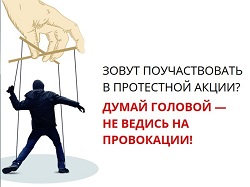 Кроме уголовной и административной ответственности, законодательством установлено, что всякий, кто причинил вред гражданам и организациям во время проведения массовых мероприятий, обязан его возместить.Уважаемые граждане! Напоминаем: организация и участие в несанкционированных массовых мероприятиях без разрешения на их проведение – незаконны.